Zprávičky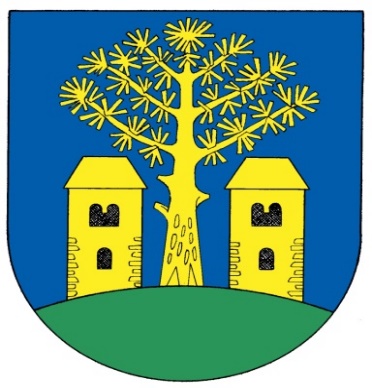 z naší vesničkyVážení spoluobčané a přátelé obce Borovany,				r. 2022
	opět máme konec roku, který pro nás pro všechny nebyl vůbec jednoduchý. Začátek roku  2022  byl  ještě poznamenán pandemii COVID 19, což je velice infekční onemocnění. Začalo se trochu rozvolňovat, už nebyly tak přísné karantény a izolace v nemoci, ale stále se pro vstup do restaurací musely používat certifikáty o očkování nebo potvrzení o prodělané nemoci. Co bylo pozitivní, že alespoň naše děti mohly chodit do školy, i když i tam ještě nějaká pravidla musela být dodržována. Nic z toho nás ale neodradilo  od  uspořádání  našeho tradičního novoročního pochodu. Tentokrát jsme vybrali trasu z Borovan přes Rozárku do Bernartic, zpět pak přes Bílinku a Hvížďalka.  Zakončení bylo v místním pohostinství, kde pro nás paní hostinská připravila teplé pohoštění. Účast byla hojná, včetně kočárků a domácích mazlíčků. Pak ale přišel den 24. 2. 2022. Tento den začala invaze ruských vojsk na území Ukrajiny. Přišla válka. Slovo, které bychom rádi vymazali z našeho slovníku. I když přímé boje naštěstí na našem území neprobíhají, následky války však pociťujeme úplně všichni. Nejdříve to byl velký příliv válečných uprchlíků do naší republiky i do ostatních států Evropy. I v naší obci jsou  ubytovaní , a to v domě pana Antonína Pajmy. Vystřídalo se tu několik rodin zaměstnanců jeho firmy. Obec pro tyto účely nemá žádný vhodný objekt. Následně velmi vyskočila inflace a hlavně se zvýšily ceny pohonných hmot, plynu a elektrické energie, co trápí každého občana.  Obec v současné době odebírá elektřinu  od E-onu, současná záloha je ve výši 17.950,- Kč, od července příštího roku to má být 21.240,- Kč. Nevíme ale, jak s tím zamíchá roční zúčtování. Už teď ale víme, že  oproti roku 2021 zaplatíme o 84.000,- Kč více. Největší událostí letošního roku ale byly komunální volby, které se konaly koncem září. Občané si zvolili změnu. Z deseti kandidátů bylo zvoleno  7 s největším počtem hlasů a 19.10. 2022 byla ustavující schůze nového zastupitelstva, kde všichni složili slib a volil se nový starosta a místostarosta. Jako starosta byl zvolen Martin Šebek (jako neuvolněný), místostarosta je Zdeněk Kukrál, předseda finančního výboru Ilona Blažková, předseda kontrolního výboru Martin Buriánek, ostatní členové zastupitelstva jsou Ivana Dolejšková, Pavla Hošnová a Miroslav Veselý. Bohužel se ale stalo, že postupně na svůj mandát rezignovala Ivana Dolejšková – 31.10. 2022,  Pavla Hošnová -  7.11.2022 a Miroslav Veselý - 30.11.2022. Znamená to tedy, že obecní zastupitelstvo kleslo pod zákonem určeným počtem pět členů. Budou se tedy konat nové volby. Přes krajský úřad Jihočeského kraje je podaná žádost na ministerstvo vnitra o vypsání termínu nových voleb. Předběžně očekáváme, že by se mohly konat koncem března 2023. Co to ale pro nás všechny znamená. Protože nebyl ještě schválen rozpočet na rok 2023, bude obec hospodařit podle rozpočtového provizoria, to je, že každý měsíc může obec použít finanční prostředky ve výši 1/12 rozpočtu roku 2022, až do doby schválení rozpočtu novým zastupitelstvem. Mohou se dokončit rozpracované akce, které byly již schváleny, ale nic nového se nemůže dělat. Úřad bude fungovat ve stejném režimu, jako dosud. Investice a činnosti v obci Největší investiční akcí letošního roku bylo dokončení akce „Rekonstrukce a odbahnění malé vodní nádrže  - naše „Lipno“. Práce započaly na podzim loňského roku a znovu se rozeběhly hned, jak počasí dovolilo. Pracovalo se na výstavbě a zpevnění nové hráze, její rozšíření a výstavba nového vypouštěcího zařízení. Tuto akci pro nás zajišťovala firma Š + H   Bohunice,Kolaudace proběhla  23.6.2022. Celková hodnota stavby je 3.368.285,- Kč. Na zhotovení jsme získali dotaci ve výši 2.000.000,- Kč od MZe. Částka 1.368.285,- Kč byla hrazena z vlastních zdrojů. Jaro bylo celkem suché, měli jsme obavu, zda se rybník stačí naplnit vodou, než nám znovu zaroste trávou a rákosím. Naštěstí přišly dva větší „plaváky“ a rybník byl plný. Molo pro nás vyrobila firma  Hošna – Jirovec , a protože začalo být pěkné počasí, mohla začít koupací sezona. Přes celé léto se tam stále někdo chodil koupat. Nejen naši místní občané, ale i z okolních obcí. Někdy se zde zastavili i jen projíždějí cyklisté, nebo motorkáři a chodili se sem koupat i některé skautské tábory z okolí. Přívalový déšť ale odhalil problém v propustnosti hráze. Byla sepsána s dodávající firmou reklamace a v polovině října firma provedla na své náklady opravu hráze. Musel se rybník vypustit, odbagrovat část hráze. Došlo k utěsnění pracovní spáry speciálním tmelem na cementové bázi a spoj potrubí byl utěsněn jak zevnitř tak zvenku těsnícím tmelem, který je ochráněn vrstvou na bázi cementového těsnícího materiálu a masivně obetonován z vnějšku potrubí. V současné době se pracuje na projektu úpravy povrchu celé hráze, který by mohl být realizován v roce 2023. Druhou větší akcí byla „Výměna světel veřejného osvětlení „ na trase 1. Vyměnily se staré lampy a dodaly se i úsporné žárovky. Hodnota celé akce byla 454.595,- Kč, z toho bylo kryto 220.000,- Kč z dotace  Programu obnovy venkova Jihočeského kraje, zbytek nákladů bylo hrazeno z vlastních zdrojů. Letos se také začalo pracovat na projektu „Vodovod“ , který pro nás zpracovává firma Vak projekt ČB, který by měl být dokončen v příštím roce.
Kulturní a ostatní  akcePrvní akcí letošního roku bylo v březnu jarní setkání, které se konalo 5.3.2022 a bylo spojeno s ochutnávkou a soutěží o nejlepší moučník. Bylo co ochutnávat, místní občané napekli a prezentovali kolem 20 ukázkových moučníků, ale i slaných výrobků. Největší úspěch měla Pavlova, kterou připravila Kristýna Buriánková. Nejlepší cukrářky byly oceněny malou odměnou. Po sladkém mlsání měli naši hostinští vepřové hody. 19.3.2022  se konal dětský karneval, kde se sešlo hodně účastníků, byla pěkná tombola a spousta her. 30.4. se už jako obvykle stavěla Májka.  Obec se  letos opět přihlásila do soutěže „Vesnice roku“, měli jsme se čím pochlubit, a to hlavně nově vysázenými alejemi kolem celých Borovan. Filmovou prezentaci pro nás připravila ve vysoké kvalitě Lenka Ekeke Černá. Zelenou stuhu,ve kterou jsme trochu doufali, nám ale sebrala obec Doudleby na Budějovicku, takže jsme obdrželi pouze „Čestné uznání za zapojení občanů a zemědělského subjektu do budování aleje v krajině“. Poděkování všem, kdo se podílel na přípravě.  11.6. se před hospodou uspořádal den plný her pro děti. Děti soutěžili v různých disciplínách týkající se hlavně domácích činnosti, jako je stlaní postele, praní prádla a jeho věšení na šňůru apod. Akce se velmi vydařila, přišlo sousta dětí . V srpnu pořádali naši hostinští  další ročník závodů kánoí na místním velkém rybníce. Hodně závodníků, hodně disciplín a hlavně hodně legrace. Počasí nádherné, akce se velmi vydařila.  27.8  proběhla opět naše již tradiční Benátská noc. Letos byla účast lodí a plavidel mimořádně veliká, bylo celkem 16 plavidel. Každý účastník s lodí dostal od obce finanční poukázku na útratu s místním pohostinství.  K poslechu i tanci nám zahrála kapela RED Mouse. 21.10. u nás měli divadelní představení ochotníci z Chrášťan, výborné vystoupení a hodně i přespolních diváků.  A jako také už tradičně jsme rozsvěceli stromeček, chodily naše Barborky  a hlavně Mikuláš s čerty a andělem.Z jednání zastupitelstva Zastupitelstvo je sešlo celkem  7x.Schválení závěrečného účtu za rok 2021Výběrové řízení na akci výměna světel veřejného osvětlení – vybrána  firma Elektro SlivkaVypracování studie na možnost výstavby vodovou v obciZměna  dodavatele  elektrické  energie – E-onKrajský grand – narození dítěteZměny smluv – hospoda a bytVýběrové řízení na projekt Vodovod Borovany – vybrána firma VAK projekt ČBVnitřní organizační směrniceFinanční dary pro občanyPDD – od 1.1.2023  na správu lesůSbor dobrovolných hasičůBratři hasiči, sestry hasičky, vážení občané. Dovolte mi, abych jménem svým s pověřením SDH Borovany přispěl něčím do zpráviček naší obce. Scházíme se po dvouleté odmlce, kdy s námi laškoval Covid. Některé sbory valné hromady měly, ale my jsme neměli, co hodnotit, takže jsme valnou hromadu ani ples nedělali.Takže v roce 2020 a 2021 jsme se sešli dvakrát. Vybrali jsme členské příspěvky a předali jsme dary našim jubilantům. Alena Pekárková – 60 let, Antonín Hruška – 60 let, Václav Pekárek – 60 let, Václav Ťupa – 70 let, Marie Šebková – 75 let, Jaroslav Stejskal – 75 let, Emanuel Stejskal – 75 let a Ing. František Hájíček – 80 let.V roce 2021, když už jsme mysleli, že první a poslední výjezd bude na námětové cvičení, tak to byl omyl. V srpnu nás zaměstnal požár sklaďáku v Borovanech, kde byla uskladněna balíková sláma. Na likvidaci požáru se podílely sbory z Milevska, Písku, Bernartic, Dražíče a Chrášťan. My  jako sbor jsme doplňovali cisterny na hrázi místního rybníka. Všem sborům patří velké poděkování a zvláště bernartickým hasičům, kteří  ložisko hlídali 5 dnů (od středy do neděle) .Střídali jsme se s nimi – oni ve dne a my v noci. Rok  2022 jsme zahájili členskou schůzí, dále jsme informovali naše členy o akcích, které by se měly v tomto roce konat. Začalo to 7. května v Písku, kde jsme se zúčastnili svěcení praporu OSH Písek. Akce se vydařila, bylo tam 54 praporů a ukázka staré techniky. 8. května – letitá akce – kladení věnců k pomníkům padlých ve světových válkách v Bernarticích. V červnu proběhla okrsková soutěž ve Svatkovicích, kde jsme se zúčastnili v plném počtu  (muži, ženy i děti). Soutěže o pohár starosty v Srlíně jsme se nezúčastnili.Bratři hasiči, sestry hasičky, vážení občané, to je tak v krátkosti vše z naší činnosti.V roce 2021 jsme se rozloučili s bratrem Miroslavem Doskočilem a v roce 2022 s bratrem Jaroslavem Stejskalem. V červnu jsme předali věcný dar bratru Ladislavu Dolejškovi k jeho životnímu jubileu. V září proběhlo v naší obci námětové cvičení sborů našeho okrsku. Zúčastňovali jsme se v průběhu roku všech akcí, pořádaných OSH Písek, OÚ Borovany a Městyse Bernartice. 28.1.2023 náš sbor budě opět pořádat hasičský ples. Závěrem dovolte, abych Vám všem i Vašim rodinám popřál šťastné a veselé Vánoce a do nového roku hodně zdraví a štěstí.                                                                                              Antonín Hruška – starosta hasičůTělovýchovná jednota, fotbalTento rok začal tím, že na valné hromadě TJ Borovany byl zvolen nový výbor. Byli zvoleni členové Karel Černý, Martin Buriánek, Jan Barták, David Haškovec, Miroslav Doskočil ml.Do kontrolní komise: Jiří Červenský, Petr Jakubec, Tomáš Pekárek. Já osobně mám radost, že ji vzali na svá bedra chod TJ mladí kluci. Věřím, že se s tím poperou tak, aby byli všichni hráči i fanoušci spokojeni. Něco o fotbale. Řekl bych, že se tým stabilizoval, ale skončit po jarní sezoně v půlce tabulky není žádná velká sláva. Na podzim se mi zdá, že výkony byly přece jen o trochu lepší. Ovšem , z mého pohledu ,vše kazí neodjetí na zápas do Kovářova. To by se prostě nemělo stávat. Snad se z toho všichni poučí, vždyť každý má před sezonou rozpis a musí se podle něj zařídit. Skončili jsme opět zhruba uprostřed tabulky, ale pouhé 3 body za vedoucím Oslovem. Na jaře hrajeme více zápasů doma a tak očekávám posun v tabulce. Dokonce bych byl rád já i fanoušci, abychom zabodovali o první místo. Samozřejmě záleží na hráčích a jejich přístupu k povinnostem. Nejen fotbal, ale i kultura patří do naší sekce. Ještě tento rok bude  na Silvestra tradiční fotbalový zápas. Začátek v 10.00 hod na hřišti. 7.1.2023 bude valná hromada a samozřejmě budeme pořádat ples, dětský karneval a pouťovou zábavu. Ještě chci Vám všem připomenout, že nás opustil náš věrný fanoušek Jaroslav Stejskal. Bude nám moc chybět. Za závěr této krátké zprávy, bych chtěl poděkovat OÚ Borovany za dobrou spolupráci a fanouškům, hráčům, výboru, popřát  hodně zdraví a spokojenosti s předvedenou hrou v roce, kdy naše TJ bude slavit 60let od založení. Čest památce zakládajících členů, kteří se této velké události nedožili.Přeji všechno nejlepší v roce 2023                                                            Karel Černý, předseda TJ Borovany	Svatba – nebyla žádnáNarození Antonín Uhlíř  22.4.2022Svatopluk Kulkus  13.5.2022
Jubilatni	60 let	                                                          65 letLadislav Dolejšek  č. 14                            Ing. Dana Gažáková č. 98Milan Blažek č. 16                                    Alena Skaláková č. 88Zdeněk Hošna č. 72                                   Pavel Trojáček č. 90						  Pavel Blažek č. 92                                                                    Karel Černý č. 96          70 let                                                              75 letVěra Hánová č. 55                                     Josef Bouška č. 61                                                                   Marie Stropnická č. 87          80 let                                                               91 letDaniela  Haškovcová č. 11                        Marie Klůfová  č. 69          98 let   Marie Kolářová č. 39 (nejstarší občanka)ZemřelaMarie Stejskalová č. 85Marie Hošnová  č. 72Ještě jedno jubileum si chceme připomenout. Ve dnech 12. až 14.12. si připomínáme 50 výročí , kdy se poslední člověk prošel po Měsíci. Byl to astronaut Eugene Cernan, jehož předkové pochází přímo z Borovan. Měli jsme tu čest jej u nás přivítat v roce 2008 spolu se svojí vnučkou.  Zajímal  se o každý detail v obci. Prošel se po zahradě, která patřila k domu jeho předků. Zemřel v roce 2017 ve věku 82 let.  Závěrem bych Vám všem popřál hlavně pevné zdraví v této pro všechny nelehké době, hodně pozitivních myšlenek a doufejme, že za rok už  bude  zase líp.Martin Šebek - starosta